/ – Lebensmittel-Einkauf rund um die Uhr und das an sieben Tagen der Woche – der neue Dorfladen von Edeka-Kaufmann Benedikt Paul wird von den Bürgerinnen und Bürgern in Freckenfeld gut genutzt.„Das Konzept kommt super an“, freut sich Kaufmann Benedikt Paul, der bereits zwei Edeka-Märkte in Billigheim-Ingenheim und Steinfeld betreibt und mit der Übernahme des Dorfladens in Freckenfeld sowie dem Umbau zum vollautomatisierten 24/7 Markt etwas Neues gewagt hat. „Wir wollten die Nahversorgung der Menschen hier weiterhin sicherstellen und sind stolz, dass wir dafür diese Lösung gefunden haben“, erläutert Benedikt Paul. Selbstbedienung mit ZusatzserviceDer Dorfladen an der Hauptsraße 73 bietet auf einer Verkaufsfläche von etwa 140 Quadratmetern ein umfangreiches Sortiment von rund 3.500 Artikeln, das von frischem Obst und Gemüse über Grundnahrungsmittel, gekühlten Produkten sowie Getränken aller Art bis hin zu Drogeriewaren reicht. Ein Snack für den Weg zur Arbeit oder auch der spontane Wocheneinkauf – alles ist möglich und das völlig zeitunabhängig. Zudem gibt es viele regionale Erzeugnisse wie Backwaren der eigenen Bäckerei Paul, Eier von Schönung, Mehl von der Bischoff Mühle oder Weine der Weingüter Heintz, Anselmann oder vom Deutschen Weintor. Am Vormittag ist immer einer der beiden Mitarbeitenden vor Ort, um die Regale aufzufüllen und die Kundinnen und Kunden bei Bedarf zu unterstützen. „Das sorgt für einen reibungslosen Ablauf und unsere Kundinnen und Kunden fühlen sich gut versorgt“, erklärt Paul. Er sieht in seinem neuen Markt die gelungene Kombination aus modernem Ladendesign und innovativer Technologie, die sowohl die Bedürfnisse der Kundschaft erfüllt als auch einen wirtschaftlichen Betrieb ermöglicht.Paketshop und Bezahlen per SmartphoneTrotz der geringen Verkaufsfläche ist dem Kaufmann auch das Thema Kundenservice wichtig. Beispielsweise gibt es Toiletten vor Ort, einen Defibrillator für Notfälle sowie einen DHL-Paketshop mit Retourenannahme. Zum erweiterten Serviceangebot des Markts zählen außerdem der Verkauf von Geschenkgutscheinen sowie die Edeka-App. Mit ihr können die Kundinnen und Kunden nicht nur Treuepunkte sammeln und Coupons einlösen, sondern ihre Einkäufe vor Ort auch mit dem Smartphone bezahlen. 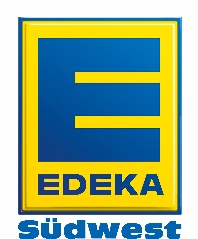 